PCIE-1840 PCIE-1840L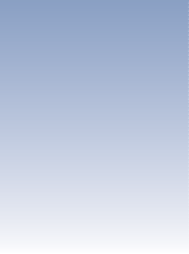 4通道，16位，125 MS/s数字转换器4通道，16位，80 MS/s数字转换器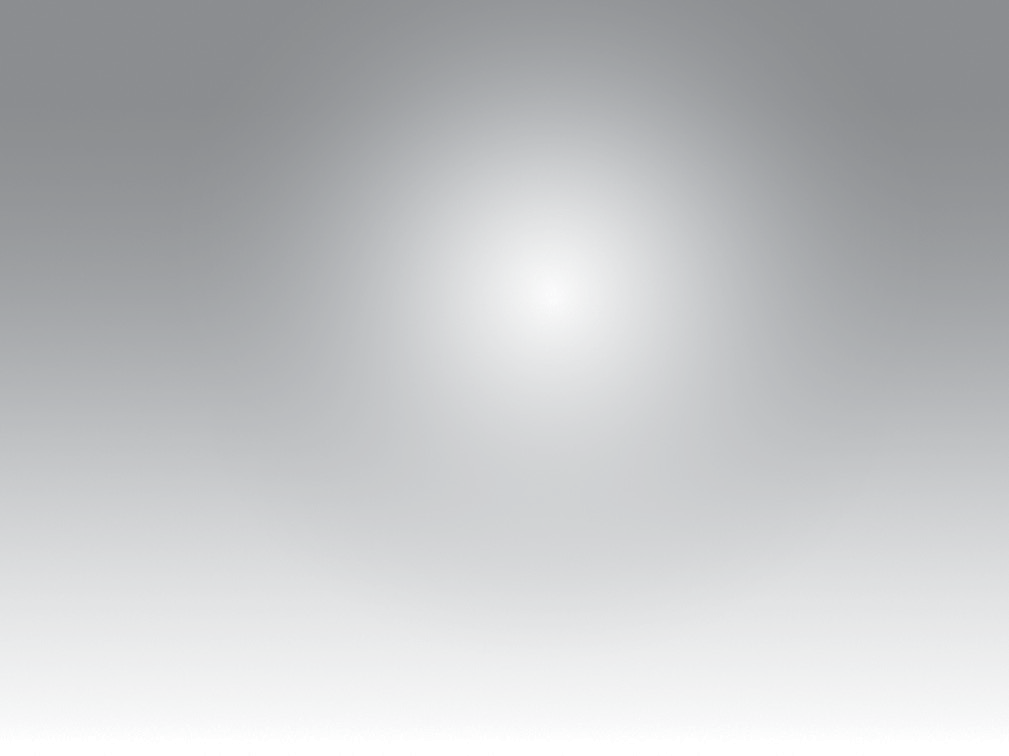 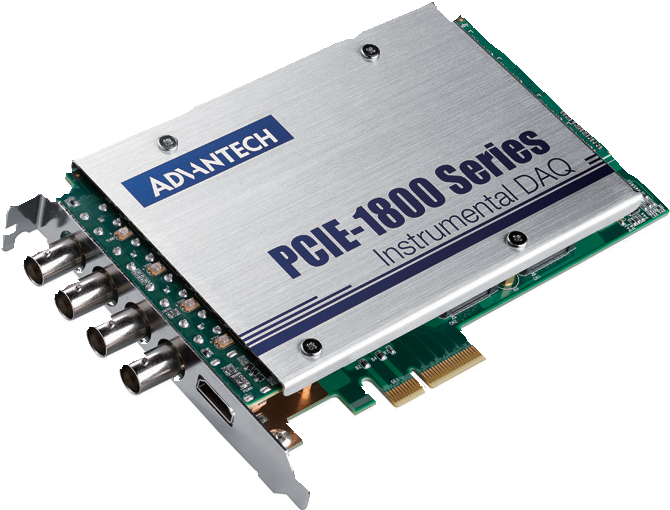 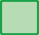 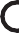 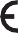 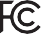 概述PCIE-1840/1840L是一款16位分辨率数字转换器，提供高达2GB的板载内存和11.4位ENOB，采样速率达到125MS/s。PCIE-1840/1840L输入电压范围达65,536，可支持1或2个数字通道（达到250/500 MSPS）。规格模拟量输入通道分辨率最高采样速率内存容量过电压保护输入抗阻采样模式触发模式输入范围4 条单端通道，同步采集16位125 MS/s (PCIE-1840)80 MS/s (PCIE-1840L)2 GB30 Vp-p50 Ω / 1M Ω1 MΩ: AC/DC耦合软件和外部时钟启动触发，延迟启动触发停止触发，延迟停止触发0.2 / 0.4 / 1 / 2 / 4 / 10 /20 Vpp (输入抗阻必须为1 MΩ)针脚定义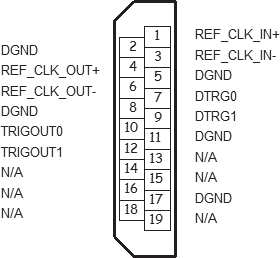 时间交错采样	- 4通道组合最高达500 MPS。(PCIE-1840) 最高达320 MPS。(PCIE-1840L)2通道组合最高达250 MPS。(PCIE-1840) 最高达160 MPS。(PCIE-1840L)通过设置采样速率自动匹配一般规格订货信息PCIE-1840-AEPCIE-1840L-AEPCLD-8840-AE   PCL-10119-1E   PCL-1010B-1E4通道，16位，125MS/s数字转换器4通道，16位，80MS/s数字转换器HDMI接口DIN导轨安装的20针接线端子板， 适用于PCIE-1802和PCIE-1840HDMI 电 缆  BNC同轴电缆，1 m总线型I/O接口尺寸(L x H)功耗运作温度存储温度存储湿度第二代PCI Express x44 x BNC （适用于模拟输入）1 x HDMI (适用于外部时钟和触发)175 x 100 mm (6.9" x 3.9")测试中0 ~ 50 °C (32 ~ 122 °F)-20 ~ 70 °C (-4 ~ 158 °F)5 ~ 95% RH，非凝结 	Industrial I/O	All product specifications are subject to change without notice.	Last updated: 13-Sep-2017